EMERGENCY EYE WASH AND SHOWER Model: UK306(Instruction Book)Please check the fittings according to the table below. If there is damage or the quantity is not correct please contact the distributor in your area or contact our company directly, you will get promptresponse.*USAGEThe emergency eye washer have already been adopted extensively by the most factories and the laboratories of   the developed industrial countries of foreign countries，it is   the   indispensable apparatus of the security and the labour protection. It can make use of reducing the injure of acid， alkali, organic matter and other poisonous corrosive material. It can be extensivelyapply to petrochemical industry chemical industry, semiconductor industry, medical manufacturing industry, etc.*MAIN FUNCTION PARAMETERSChoosing these data is considering the hurt to the skin, eye(s), when accidents happen.*STRUCTURE1. The ceramic and ball valve controls spray and eye wash respectively. It is easily operate and you may assure the quality.2. The spray head: using the ABS and brass to mould, coming to incorporate, in-built the spumes instrument, having filtration cotton and dust shield, the dust cup can clean the dust usually, removed automatically when eye wash is operate, to debase the hydraulic pressure when to be open abruptly, so as to protect eyes.*MAIN MATERIAL1.coating: yellow, green, red2.Pipe: galvanization steel pipe with resistant to rust in the inside of pipe.3.eye wash bowl and shower sprayer head: ABS.*INSTALLATION AND MAINTENANCE1. You should check the type of products, nstruction and the packing list for another time.2. The location of the emergency equipment should be installed within 10 seconds walking time or15 meters from the hazard.3. Assembling the various components referring to sketch map, the contaction between various components needed to wind sealing belt, connected water source according to the diameter of inlet pipeline and outline pipeline.4. After connecting the drain pipe, to see whether it moves well.*METHOD OF APPLICATION:1. Please pull down the pull rob, when you need shower, and the shower sprayer will open, when push up the pull rob, the shower sprayer will shut-off.2. Please push the board clockwise, when you need eye washing, and the eye wash sprayer will work; when pullback the board widdershins, the eye wash sprayer will shut-off.*MAINTENANCE1. This facility is just used for emergency washing, do not use for shower. Please check the facility according to the rules and regulars. Make sure the facility will work well when there are accidences.2.  Activate  shower  at  least  weekly,  to  ensure  the  equipment  dependability and  validity.  This equipment can not provide medical treatment; it can just reduce the hurt to the minimum degree by washing.3. When an accident happens, please decide the showering time according to the hurt and prepare the medical treatment.*THE CONK OUT AND SOLUTIONS*DRAWING OF EMERGENCY SHOWER650mm,    Drench  HoseShower  HeadShower Switch  Handle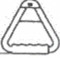 Up PartInletGl II(/) 42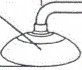 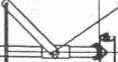 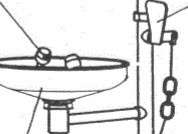 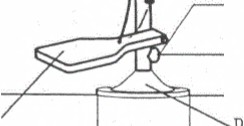 Eye Wash  Sprayer                Eye Wash  SwitchPush BoardE E0CX)'SI'NE                                                         Eye Wash Bowl            Down Part       ECX)                                              EN                                  8             <..;,:.:,,8<..D...<.D..°'    Foot-treadleChain             Outletl IIEye Wash Switch      q, 220                      edes ta lFoot-treadle"...'.NO.NameQuantity1Sprayers head1set2Drench hose1set3Up part1set4Down part1set5Bottom Bracket1pc6Eye Wash Basin1set7Eye Wash Sprayer1set8Pull rob1set9Push board1pc10Spare parts1bag11Foot pedal1bagPressurePressurePressureFlux L/MinFlux L/MinTemperatureNominal pressureSeal pressureWorking pressureShowerEye washTepid water0.40.450.20-0.80≥78.5≥16.5No.Conk outCauseSolution1The shower outlet flux is smallA the diameter of inlet pipe is smallB the filter has foreign objectsA   change   the   inlet pipeB remove the foreign objects2The eye wash sprayer outlet flux is smallA the adjustment rob is overdoB the adjustment valve is blockedA     turn     the     rob anti-clockwiseB wash the valve3The eye wash sprayer outlet flux is largeThe adjustment rob is under-doTurn         the         rob clockwise4The seep in the basin is moreThe outlet is blockedRemove   the   foreign object